Affinity MappingIdentify problem(s) during Comprehensive Needs AssessmentBrainstorm possible root causesCategorize possible causesFocus on the Programmatic and Systemic causes - Incidental and External problems are less in the school’s controlCome to consensus about the ultimate root cause.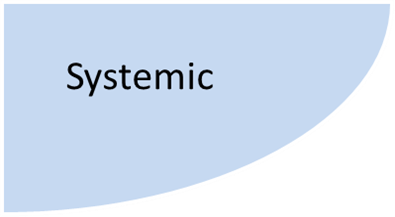 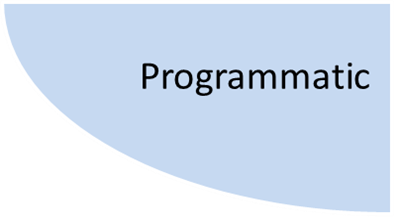 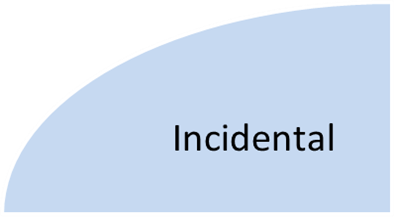 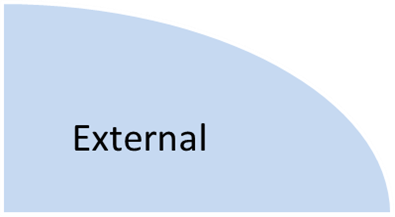 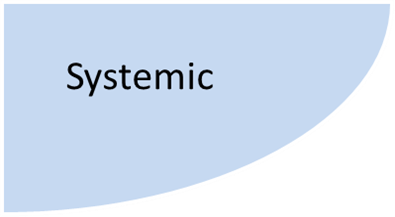 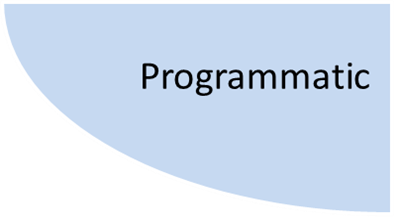 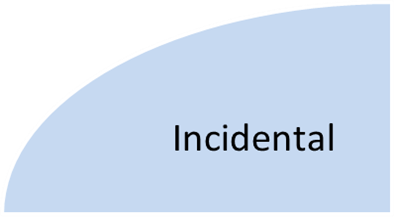 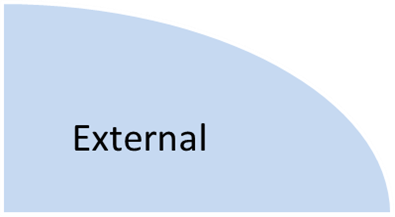 Verify that your explanation is a Root Cause by discussing the following questions:What proof do I have that this cause exists? (Is it concrete? Is it measurable?)What proof do I have that this cause could lead to the stated effect? (Am I merely asserting causation?)What proof do I have that this cause actually contributed to the problem I’m looking at? (Even given that it exists and could lead to this problem, how do I know it wasn’t actually something else?)Is anything else needed, along with this cause, for the stated effect to occur? (Is it self-sufficient? Is something needed to help it along?)Can anything else, besides this cause, lead to the stated effect? (Are there alternative explanations that fit better? What other risks are there?)